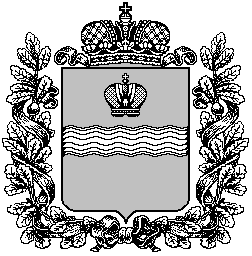 ТЕРРИТОРИАЛЬНАЯ ИЗБИРАТЕЛЬНАЯ КОМИССИЯ МЕДЫНСКОГО  РАЙОНА
Р Е Ш Е Н И Е26 января  2023 г.				                     			№142г. МедыньОб итогах обучения в 2022 году членов территориальной и участковых избирательных комиссий Медынского района, лиц, зачисленных в резерв составов участковых избирательных комиссийВ соответствии с подпунктами «в» и «е» пункта 9 статьи 26 Федерального закона «Об основных гарантиях избирательных прав и права на участие в референдуме граждан Российской Федерации», решениями территориальной избирательной комиссии от 31 января 2022г №105 «О Плане основных мероприятий территориальной избирательной комиссии Медынского района по обучению членов избирательных комиссий и иных участников избирательного процесса на 2022 год», территориальная избирательная комиссия Медынского района РЕШИЛА:Информацию об итогах обучения в 2022 году членов территориальной и участковых избирательных комиссий Медынского района, лиц, зачисленных в резерв составов участковых избирательных комиссий   принять к сведению (прилагается).2. Разместить настоящее решение на официальном портале органов власти Калужской области на странице территориальной избирательной комиссии Медынского района.Информацияоб итогах обучения в 2022 году членов территориальной и участковых избирательных комиссий Медынского района, лиц, зачисленных в резерв составов участковых избирательных комиссий Обучение членов территориальной и участковых избирательных комиссий Медынского района в 2022 году осуществлялось в соответствии с Постановлением Избирательной комиссии Калужской области от 27 декабря 2021 года № 16/2-7 «Об утверждении Программы Избирательной комиссии Калужской области «Повышение правовой культуры избирателей, обучение организаторов выборов и других участников избирательного процесса на 2022 – 2023 годы» и решениями территориальной избирательной комиссии от 31 января 2022г №105 «О Плане основных мероприятий территориальной избирательной комиссии Медынского района по обучению членов избирательных комиссий и иных участников избирательного процесса на 2022 год» и от 31 января 2022г №106 «О плане работы учебного кабинета по обучению членов территориальной, участковых избирательных комиссий и резерва составов участковых избирательных комиссий Медынского района на 2022 год». В соответствии с Планом на базе учебного кабинета ТИК проведено в 2022 году были организованы и проведены 24 обучающий семинар  для членов ТИК, УИК и кадрового резерва составов УИК. По состоянию на 31 декабря 2022 года обучены и прошли итоговое тестирование: члены ТИК – 8 человек; члены УИК – 102, резервисты – 89.  При очной форме обучения проводились выездные семинары. Для обучения разрабатывались презентации, использовались учебные фильмы РЦОИТ при ЦИК РФ, проводились практические занятия.  Тематика обучения касалась вопросов правового обеспечения деятельности комиссий, формирования и уточнения списков избирателей,   организации процесса голосования и подсчета голосов, приема заявлений о голосовании по месту нахождения, применения технологии изготовления протокола УИК с машиночитаемым кодом.В ходе практических занятий отрабатывался алгоритм заполнения избирательной документации, порядок работы со списком избирателей и   оформления итогового протокола голосования.В 2022 году продолжилось обучение членов резерва участковых избирательных комиссий на базе КГУ им. К.Э. Циолковского с помощью системы MOODLE – среды дистанционного обучения с открытым исходным кодом. 40 человек из резерва составов УИК прошли обучение и тестирование по программе «Организация работы участковой избирательной комиссии в период подготовки и проведения выборов».   В течение года на подпортале ТИК размещались информационные материалы о проведенных обучающих мероприятиях. Общее количество   информационных материалов по обучению составило 24 публикации.Анализируя результаты обучения членов территориальной, участковых избирательных комиссий, резерва составов участковых избирательных комиссий,  можно сделать вывод о выполнении в целом плана обучения на 2022 год.Председатель  территориальной избирательной комиссии                                                                Л.Н. БабушкинаСекретарь  территориальной избирательной комиссии                  И.Ю. ПрокшинаПриложениек решению ТИКМедынского района      от 26.01.2022 года №142